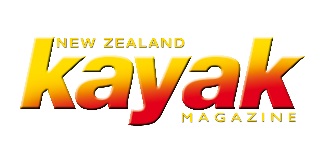 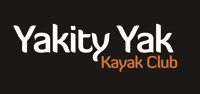 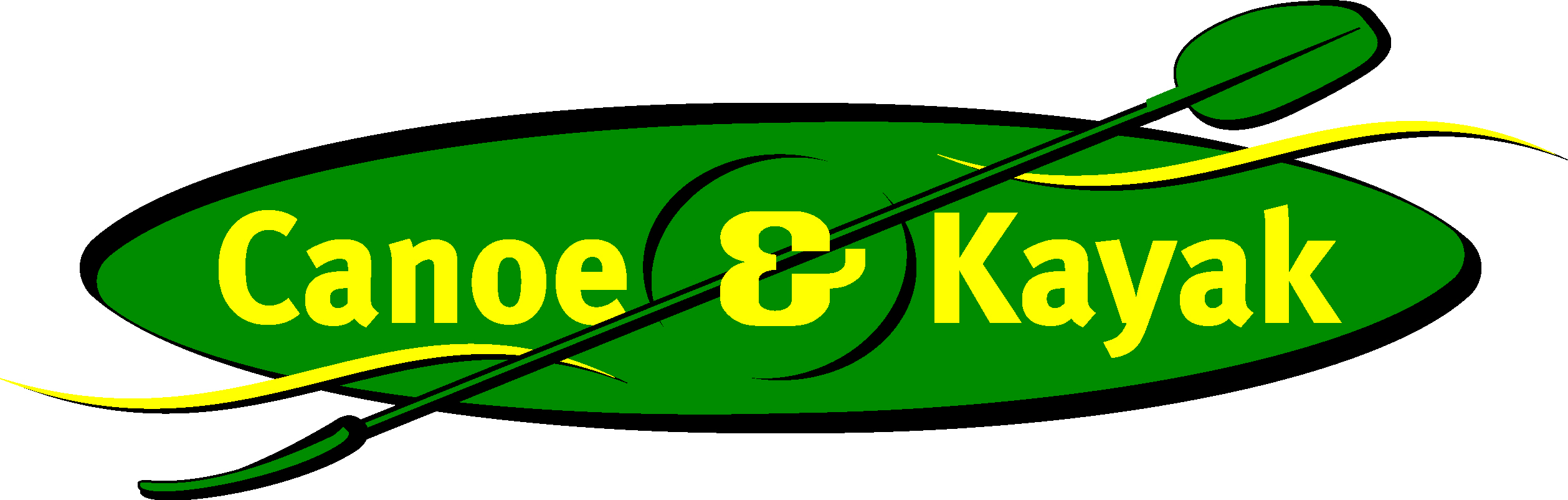 2 Minute FormTrip Name: LakeTarawera and Rotomahana - Thermal Duo Check-in Name and Phone: Date: 							Branch: 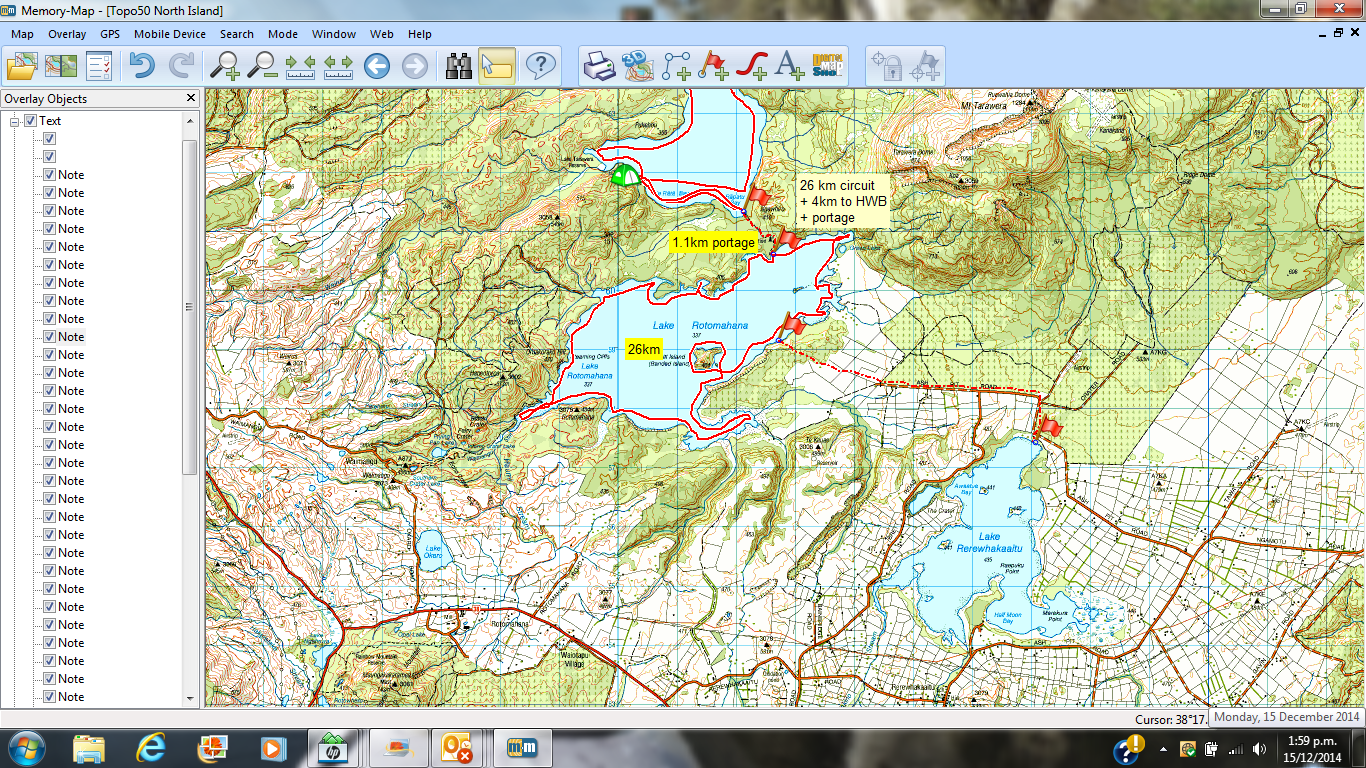 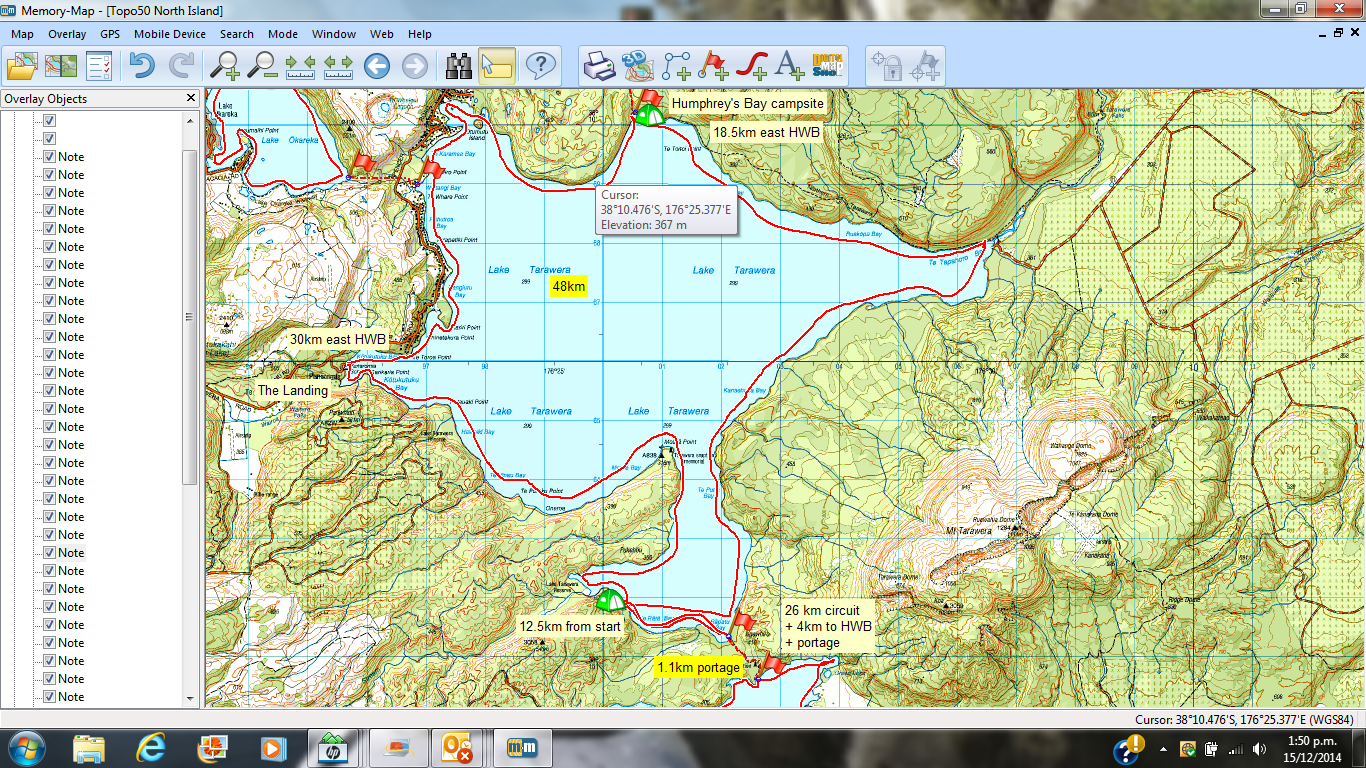 Activity Equipment Check list
Equipment List Helmet (rivers & surf)	Group Gear 	Beanie / hat	 	Split paddles 	Thermals		Repair kit 	Paddle Jacket	 	Fire lighting 	PFD	 	Cooker/thermos 	Spray deck	 	Spare thermals 	Booties		Tow system 	Water & food	 	1st Aid Kit 	Kayak & paddle	 	FlaresGroup - Oceans & Lakes 	 	Compass 	Pumps & Paddle Floats	 	Charts / MapsGroup - River	 	GPS (optional) 	Throw ropes	 	Knife (cut rope) 	Pin kit & saw	 	Emergency ShelterIn case of emergency:   Dial 111, Mayday: VHF Channel 16Kayaking Check list 	Trip plan			 	Latest weather forecast	 	Conditions match skills? 	Hyperthermia (hot) &  
Hypothermia (cold) 	On & off water safety  	Environmental concerns 	Emergency Procedures include emergency get out. 	Working communication devices
 e.g. VHF radio, mobile phones, PLB 	Specific safety issues for this trip 	Participant list 	Any medical conditions 	All participants keen to proceed? 	Trip Plan/ 2-minute form lodged with Ops.  ManagerAppropriate wind conditions to run trips:Novice - no significant surf or swell, wind under 15knots Intermediate- surf or ocean swells less than 1.5 meter or wind under 25 knots.Advanced- any condition that is suitable to the trips aimsAt conclusion of trip:Contact check in person Group Debrief.Check in Person Ph:__________________ Mobile__________________ Work__________________ HomeActivity Document Cover SheetActivity:      Date of Activity:LeadersCell Phone NumberVHF Call Sign &/or Vessel NameVehicle make, model, registration, colourGeneral PlanNote: If plan changes, you must notify your Check-in person.Latest Time Off the WaterSun; 1300 MonTMP  used20Tide/ Forecast Lake LevelLow N/AN/AHighN/A                                    OtherCommunications Carried21CommunicationsWe will be communicating as a group on VHF Channel We will be communicating as a group on VHF Channel We will be communicating as a group on VHF Channel We will be communicating as a group on VHF Channel We will be communicating as a group on VHF Channel We will be communicating as a group on VHF Channel Equipment CarriedUsual kayaking, safety and camping gear Usual kayaking, safety and camping gear Usual kayaking, safety and camping gear Usual kayaking, safety and camping gear Usual kayaking, safety and camping gear Usual kayaking, safety and camping gear Trip Report(Use other side if more space required)ActivityLake Tarawera and Lake Rotomahana   CentreNorth ShoreLocationLocationLocationRotorua LakesRotorua LakesDifficulty1Difficulty1Difficulty1IntermediateIntermediateActivity DescriptionCircumnavigate Rotorua’s Lake Tarawera (48km) and Lake Rotomahana (26km) with a portage in between, over four daysCircumnavigate Rotorua’s Lake Tarawera (48km) and Lake Rotomahana (26km) with a portage in between, over four daysCircumnavigate Rotorua’s Lake Tarawera (48km) and Lake Rotomahana (26km) with a portage in between, over four daysCircumnavigate Rotorua’s Lake Tarawera (48km) and Lake Rotomahana (26km) with a portage in between, over four daysLeader qualification req.2Leader qualification req.2Sea kayakingSea kayakingGet in LocationThe Landing L. TaraweraThe Landing L. TaraweraThe Landing L. TaraweraThe Landing L. TaraweraChart/ Map no.4Chart/ Map no.4Memory map incl.Memory map incl.DistanceDistanceDistance12.5 – 30 km per day12.5 – 30 km per dayGet out LocationThe Landing L. TaraweraThe Landing L. TaraweraThe Landing L. TaraweraThe Landing L. TaraweraCoastguard ChannelCoastguard Channel81 TR; 86 SAR81 TR; 86 SARNowcastingNowcastingNowcastingEmergency get out 5Along lake coast, The Tarawera Outlet, Humphries Bay.Water Taxi 07 362 8080 on Tarawera.Along lake coast, The Tarawera Outlet, Humphries Bay.Water Taxi 07 362 8080 on Tarawera.Along lake coast, The Tarawera Outlet, Humphries Bay.Water Taxi 07 362 8080 on Tarawera.Along lake coast, The Tarawera Outlet, Humphries Bay.Water Taxi 07 362 8080 on Tarawera.Emergency / Coastguard StationEmergency / Coastguard StationRotoruaRotoruaPhone 07 348 9022Phone 07 348 9022Phone 07 348 9022*500Phone 111*500Phone 111Emergency get out 5Along lake coast, The Tarawera Outlet, Humphries Bay.Water Taxi 07 362 8080 on Tarawera.Along lake coast, The Tarawera Outlet, Humphries Bay.Water Taxi 07 362 8080 on Tarawera.Along lake coast, The Tarawera Outlet, Humphries Bay.Water Taxi 07 362 8080 on Tarawera.Along lake coast, The Tarawera Outlet, Humphries Bay.Water Taxi 07 362 8080 on Tarawera.Drinking Water6Boil lake waterBoil lake waterToilets7Toilets7Toilets7At campsitesAt campsitesAt campsitesAt campsitesEmergency ResponseRefer Emergency Response BookletRefer Emergency Response BookletRefer Emergency Response BookletRefer Emergency Response BookletParking8Parking8Parking8Blue Lake Holiday ParkBlue Lake Holiday ParkBlue Lake Holiday ParkBlue Lake Holiday ParkSpecific Equipment Required9Wheels, camping gear (small tents), warm clothes; Didymo cleaning agent (as going between two lakes).Wheels, camping gear (small tents), warm clothes; Didymo cleaning agent (as going between two lakes).Wheels, camping gear (small tents), warm clothes; Didymo cleaning agent (as going between two lakes).Wheels, camping gear (small tents), warm clothes; Didymo cleaning agent (as going between two lakes).Working Communications equipment in this area10Cell phone –patchy reception.Cell phone –patchy reception.Cell phone –patchy reception.Cell phone –patchy reception.PLBVHFPLBVHFOther resources 
and notes11John (Shakey) Flemming 07 3479950 Local paddler.Water Taxi 07 362 8080 on TaraweraJohn (Shakey) Flemming 07 3479950 Local paddler.Water Taxi 07 362 8080 on TaraweraJohn (Shakey) Flemming 07 3479950 Local paddler.Water Taxi 07 362 8080 on TaraweraJohn (Shakey) Flemming 07 3479950 Local paddler.Water Taxi 07 362 8080 on TaraweraWeather Parameters12Less than 20 knots Less than 20 knots Less than 20 knots Less than 20 knots Less than 20 knots Less than 20 knots Less than 20 knots Less than 20 knots Less than 20 knots Previous incidents13Previous incidents13Previous incidents13Previous incidents13Previous incidents13Previous incidents13Previous incidents13Previous incidents13Previous incidents13Previous incidents13Previous incidents13Previous incidents13Previous incidents13Previous incidents13Safety Management14Safety Management14Safety Management14Safety Management14Safety Management14Safety Management14Safety Management14Safety Management14Safety Management14Safety Management14Safety Management14Safety Management14Safety Management14HazardHazardSignificant?- E/I/MSignificant?- E/I/MManagement Strategy15Management Strategy15Management Strategy15Management Strategy15HazardSignificant?- E/I/MManagement Strategy15Management Strategy15Management Strategy15Cold WaterCold WaterYes -  MYes -  MCarry spare dry clothes and shelterCarry spare dry clothes and shelterCarry spare dry clothes and shelterCarry spare dry clothes and shelterDeep WaterYes - ECorrectly fit PFDsCorrectly fit PFDsCorrectly fit PFDsMedical ConditionsMedical ConditionsYes - MYes - MLeader has first aid qualification Ask about medical conditionsLeader has first aid qualification Ask about medical conditionsLeader has first aid qualification Ask about medical conditionsLeader has first aid qualification Ask about medical conditionsBad WeatherYes - MUnderstand weather forecasts.Have back up plans or pull out if necessaryUnderstand weather forecasts.Have back up plans or pull out if necessaryUnderstand weather forecasts.Have back up plans or pull out if necessaryCapsizingCapsizingYes - MYes - MCorrectly fit PFDs Skills at performing rescues.Correctly fit PFDs Skills at performing rescues.Correctly fit PFDs Skills at performing rescues.Correctly fit PFDs Skills at performing rescues.Heat / SunYes - MProtective Clothing (worn),  Sunglasses, HatSun ScreenPlenty of drinksProtective Clothing (worn),  Sunglasses, HatSun ScreenPlenty of drinksProtective Clothing (worn),  Sunglasses, HatSun ScreenPlenty of drinksPanicPanicYes - MYes - MEnsure conditions match level 
of skillsEnsure conditions match level 
of skillsEnsure conditions match level 
of skillsEnsure conditions match level 
of skillsObstaclesYes - MAwareness of reefs, navigational hazards, nets, fisherpersonsAwareness of reefs, navigational hazards, nets, fisherpersonsAwareness of reefs, navigational hazards, nets, fisherpersonsBoiling waterBoiling waterYes - MYes - MBe aware that steaming water in streams or pools can be extremely hot, even boiling and will burn. Cook in, do not sit in.Be aware that steaming water in streams or pools can be extremely hot, even boiling and will burn. Cook in, do not sit in.Be aware that steaming water in streams or pools can be extremely hot, even boiling and will burn. Cook in, do not sit in.Be aware that steaming water in streams or pools can be extremely hot, even boiling and will burn. Cook in, do not sit in.Other VesselsYes - MUnderstand the “rules of the sea”“Be seen” – Have two of the following; flag, brightly coloured kayak, brightly coloured Pfd or hat. At night: an all- round white light & a powerful torch.Understand the “rules of the sea”“Be seen” – Have two of the following; flag, brightly coloured kayak, brightly coloured Pfd or hat. At night: an all- round white light & a powerful torch.Understand the “rules of the sea”“Be seen” – Have two of the following; flag, brightly coloured kayak, brightly coloured Pfd or hat. At night: an all- round white light & a powerful torch.Amoebic meningitisAmoebic meningitisYes - MYes - MThe natural hot/warm water pools can cause amoebic meningitis – DO NOT PUT YOUR HEAD UNDER THE WATER! The amoebas enter the body through the sinuses and it is almost always fatal.The natural hot/warm water pools can cause amoebic meningitis – DO NOT PUT YOUR HEAD UNDER THE WATER! The amoebas enter the body through the sinuses and it is almost always fatal.The natural hot/warm water pools can cause amoebic meningitis – DO NOT PUT YOUR HEAD UNDER THE WATER! The amoebas enter the body through the sinuses and it is almost always fatal.The natural hot/warm water pools can cause amoebic meningitis – DO NOT PUT YOUR HEAD UNDER THE WATER! The amoebas enter the body through the sinuses and it is almost always fatal.Spreading of DydimoNoDo the right thing – clean all boats and gear as appropriate to prevent the spread of this pest.Do the right thing – clean all boats and gear as appropriate to prevent the spread of this pest.Do the right thing – clean all boats and gear as appropriate to prevent the spread of this pest.Written up by:Ruth E. HendersonRuth E. HendersonApproved By:Approved By:Russ WilliamsSigned:RWRWDate:16 Dec 2014Review in:12 months from date of approvalAdditional Information Sheet (Optional)Additional Information Sheet (Optional)Additional Information Sheet (Optional)Additional Information Sheet (Optional)Additional Information Sheet (Optional)Additional Information Sheet (Optional)Additional Information Sheet (Optional)Introduction (A general introduction)Introduction (A general introduction)Description (A description of the tour – as if you were selling the idea to someone)Description (A description of the tour – as if you were selling the idea to someone)Local AttractionsLocal AttractionsTransport/ Local OperatorsContact detailsWater Taxi 07 362 8080 on TaraweraContact detailsContact detailsContact detailsContact detailsLocal EateriesLocal EateriesContact detailsAccommodation/ Campsite LocationsAccommodation/ Campsite LocationsAccommodation/ Campsite LocationsFacilitiesFacilitiesFacilitiesFacilitiesNameCabinsFuelPhoneShowersPowerE-mailToiletsWater AccessWebsiteLaundryPoolPhysical AddressWaterFires AllowedOtherSuppliesOther informationActivity reports. Is all relevant information present:– Approved Trip Management Plan (TMP)/ 2 minute form–  Club Trip Participant Sheet– Weather forecast– Activity Check List– Trip report (May be on the 2 minute form)– Accident / incident reportsLeaders Signature:Date: